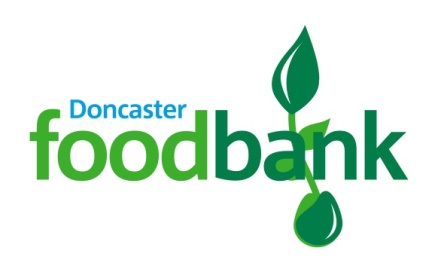 Role applied for: FOODBANK PROJECT MANAGERCONFIDENTIALPlease complete this form electronically (Hand-delivered applications will not be accepted) and email it along with your CV to trustees@doncaster.foodbank.org.uk. Personal detailsFirst names: Surname: Known as:Address: Postcode: Tel. no: 	Mobile:Email: Employment details Current employer: Position in organisation: Please give a brief outline of the responsibilities associated with your role:Length of notice required: Please explain, with reference to the Job Description and Person Specification, why you feel you would be suitable for the role (giving examples of relevant experience, qualities and other attributes you would bring to this post).DisabilityDo you consider yourself to have a condition or disability, as defined by the Disability Discrimination Act?	Yes		No	If YES, please describe any special conditions or adjustments required. Criminal ConvictionsDo you have any criminal convictions except those 'spent' under the Rehabilitation of Offenders Act 1974?A conviction may not preclude you from consideration for the role, depending on the offence.	Yes		No	If yes, please give details:Your role may bring you into contact with vulnerable adults. Are you willing, if necessary, to undergo a Disclosure and Barring Service check?	Yes		No	ReferencesPlease give details of two people who are prepared to provide you with a reference, one of which must be academic or employment-related, the other personal (but not a friend or relative).  If this is not possible, please provide two personal references.Referee 1Name: Address: Email: Tel. no: 	Mobile:Relationship: Referee 2Name: Address: Email: Tel. no: 	Mobile:Relationship: How did you hear about this position?Foodbank website 		Word of mouth 	Church 	Email Friend or family member 	Foodbank employee 	Other: Data Protection StatementDoncaster Foodbank is committed to protecting your data privacy and will process your personal data in accordance with the Data Protection Act 1998 and the General Data Protection Regulations. Your data will only be used for purposes relating directly to your employment.  It will only be seen by foodbank personnel responsible for your employment.  A full data privacy statement for staff is available from the foodbank on request.DeclarationI confirm that the above information is complete and correct and that any untrue or misleading information may result in the termination of any employment offered. I consent to the processing of this data in the consideration of my application, and during the course of my employment if applicable.Signature: Date:					Print name: Registered Charity Number: 1171639 | Company number 104433114